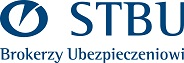 Sopot, dnia 16.12.2021r.Strona internetowaSprawa: wykaz ofert złożonych w postępowaniu na „Usługi ubezpieczenia Gminy Miasta Sanok - 4 zadania”. Kwota jaką zamawiający zamierza przeznaczyć na sfinansowanie zamówienia wynosi:Zadanie 1 - Ubezpieczenie mienia  –  290.000 złZadanie 2 – Ubezpieczenie OC – 50.000 złZadanie 3 – Ubezpieczenie Następstw nieszczęśliwych wypadków – 2.800 złZadanie 4 - Ubezpieczenie komunikacyjne – 25.000 złDziękujemy za udział w postępowaniu i złożenie ofert. Lp.Nazwa i adres wykonawcyCena ofertowabrutto w złZaakceptowane Klauzule fakultatywne1TOWARZYSTWO UBEZPIECZEŃ WZAJEMNYCH „TUW” 02-793 WARSZAWA, UL. RAABEGO 13Zadanie 1 - 473 792,00Brak akceptacji klauzulTOWARZYSTWO UBEZPIECZEŃ WZAJEMNYCH „TUW” 02-793 WARSZAWA, UL. RAABEGO 13Zadanie 2 - 72 000,00Brak akceptacji klauzulTOWARZYSTWO UBEZPIECZEŃ WZAJEMNYCH „TUW” 02-793 WARSZAWA, UL. RAABEGO 13Zadanie 3 - 2 740,00Nie dotyczyTOWARZYSTWO UBEZPIECZEŃ WZAJEMNYCH „TUW” 02-793 WARSZAWA, UL. RAABEGO 13Zadanie 4 - 19 398,00Klauzula rzeczoznawcówKlauzula całkowitego zniesienia stosowania potrąceń amortyzacyjnych